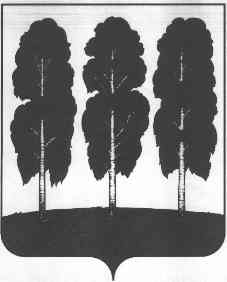 АДМИНИСТРАЦИЯ БЕРЕЗОВСКОГО РАЙОНАХАНТЫ-МАНСИЙСКОГО АВТОНОМНОГО ОКРУГА – ЮГРЫПОСТАНОВЛЕНИЕ от 21.03.2024                                                                                                            № 216пгт. БерезовоО внесении изменения в постановление администрации Березовского района от 24.11.2016                 № 916 «О Порядке предоставления субсидий на возмещение недополученных доходов, возникающих при оказании населению услуг бань на территории городского поселения Березово по регулируемым тарифам и признании утратившими силу некоторых муниципальных нормативных правовых актов администрации городского поселения Березово»В целях приведения нормативного правового акта администрации Березовского района в соответствие с действующим законодательством:   1. Внести   в  постановление   администрации  Березовского  района    от24.11.2016  №  916 «О Порядке предоставления субсидий на возмещение недополученных доходов, возникающих при оказании населению услуг бань на территории городского поселения Березово по регулируемым тарифам и признании утратившими силу некоторых муниципальных нормативных правовых актов администрации городского поселения Березово» следующее изменение:преамбулу постановления изложить в следующей редакции:«В соответствии со статьей 78 Бюджетного кодекса Российской Федерации,Федеральным законом от 06.10.2003 № 131-ФЗ «Об общих принципах организации местного самоуправления в Российской Федерации», постановлением Правительства Российской Федерации от 25.10.2023 № 1782 «Об утверждении общих требований к нормативным правовым актам, муниципальным правовым актам, регулирующим предоставление из бюджетов субъектов Российской Федерации, местных бюджетов субсидий, в том числе грантов в форме субсидий, юридическим лицам, индивидуальным предпринимателям, а также физическим лицам – производителям товаров, работ, услуг и проведение отборов получателей указанных субсидий, в том числе грантов в форме субсидий», постановлением администрации Березовского района от 26.12.2023 № 997 «О муниципальной программе «Жилищно-коммунальный комплекс городского поселения Березово», в целях возмещения недополученных доходов, возникающих при оказании населению услуг бань на территории городского поселения Березово по регулируемым тарифам:».  2. Опубликовать настоящее постановление в газете «Жизнь Югры» и разместить на официальных веб-сайтах органов местного самоуправления Березовского района и городского поселения Березово.  3. Настоящее постановление вступает в силу после его официального опубликования и распространяется на правоотношения, возникшие с 01.01.2024.  И. о. главы района 		  		            	 	          	И.В. Чечеткина